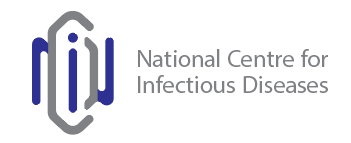 antimicrobials: Handle with care Competition 2021	SUBMISSION FORM	By submitting this form, you hereby certify that the information given is to the best of your knowledge and you have read, fully understood, accepted, and will comply with all the conditions stated in the Antimicrobials: Handle With Care Competition 2021 Terms and Conditions.S/NPARTICULARSPARTICULARSAge Category:Youth / Young adultCompetition Type:Social media post / Graphic design / Animated videoParticipant(s) Full Name (please underline surname) & Date of Birth (DDMMYYYY):For team participation, please include the full names of all members and indicate the team leader.School Name (If applicable):If participants are from different institutions, please kindly indicate and list down accordingly.Participant(s)’ or Team Leader’s Contact Number(s) and Email Address(es):Team Name (optional, for team participation only):For Staff Use Only:AHWCC-___-___-___